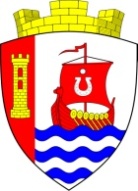 Свердловское городское поселениеВсеволожского муниципального районаЛенинградской областиАДМИНИСТРАЦИЯПОСТАНОВЛЕНИЕ«18» апреля 2024 г.                                                                                   № 308/01-03 г.п. им. СвердловаО внесении изменений в постановление администрации Свердловского городского поселения Всеволожского муниципального района Ленинградской области от 26.03.2024 № 239/01-03В соответствии с Федеральным законом от 06.10.2003 № 131-ФЗ 
«Об общих принципах организации местного самоуправления в Российской Федерации», Правилами благоустройства территории Свердловского городского поселения Всеволожского муниципального района Ленинградской области, утвержденными решением совета депутатов Свердловского городского поселения Всеволожского муниципального района Ленинградкой области 
от 14.10.2021 № 20, в целях обеспечения чистоты и порядка 
в населенных пунктах, своевременной и качественной уборки территории после зимнего периода, повышения уровня благоустройства территории Свердловского городского поселения, в связи с неблагоприятными погодными условиями, администрация Свердловского городского поселения Всеволожского муниципального района Ленинградской области (далее – администрация) постановляет:1.	Внести в постановление администрации от 26.03.2024 
№ 239/01-03 «О проведении месячника по благоустройству и улучшению санитарного состояния территорий населенных пунктов Свердловского городского поселения Всеволожского муниципального района Ленинградской области» следующие изменения: 1.1. Пункт 2 постановления изложить в новой редакции:«2.В рамках месячника по благоустройству и улучшению санитарного состояния территорий населенных пунктов Свердловского городского поселения провести 27 апреля 2024 года на территории Свердловского городского поселения субботник».2.	Настоящее постановление подлежит размещению на официальном сайте администрации в сети Интернет.3.	Настоящее постановление вступает в силу после его подписания.4.	Контроль за исполнением настоящего постановления оставляю 
за собой.Глава администрации                                                                                В.И. Тулаев